BOOK ORDER & AUTOGRAPH FORMChild’s Name (please print): ___________________________________________________________________________Mailing Address: ____________________________________________________________________________________Special Message to your child from the author (please print): __________________________________________________________________________________________________________________________________________________MICHIGAN HISTORY NIGHTMARES:  (free bookmark with every book purchase)Volume 1 – Trapped in the Lower Peninsula/A Narrow Escape in the Upper Peninsula	Number of Volume 1 Books ______  x  $7.00 each  =  ______  (tax included)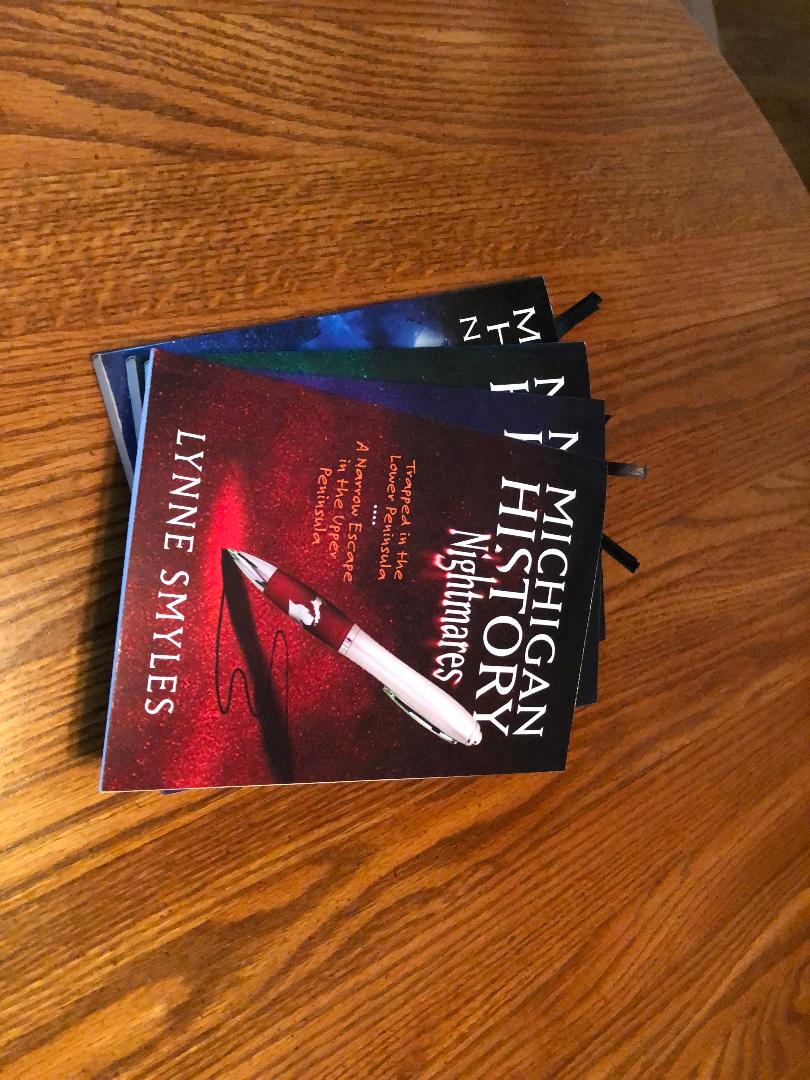 Volume 2 – Entombed in a Hopewell Burial Mount/A Shocking Encounter with the
	       Iroquois and Three Fires Native American Tribes	Number of Volume 2 Books ______  x  $8.00 each  =  ______  (tax included)Volume 3 – Michigan Fur Trade…A Hare-Raising Adventure	Number of Volume 3 Books ______  x  $9.00 each  =  ______  (tax included)Volume 4 – How Michigan became a State – Lessons from beyond the Grave	Number of Volume 4 Books ______  x  $11.00 each  =  ______  (tax included)Volumes 1/2/3/4 – Purchase of Complete Set includes a Free Pen!	Number of Complete Sets ______  x  $34.00 each  =  ______  (tax included)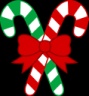 CHRISTMAS SPECIAL – Complete Set (Volumes 1/2/3/4) with Free Pen, Mood Ring, and Wolf Bracelet!	Number of Christmas Specials ______  x  $40.00 each  =  ______  (tax included)SPECIALTY ITEMS:  that go along with the storiesMichigan Pens	Number of Michigan Pens ______  x  $2.00 each  =  ______ (tax included)    **please choose color	Number of GREEN _____    Number of RED _____    Number of PURPLE _____    Number of BLUE _____Tri-Con Dynamics Mood Ring	Number of Mood Rings ______  x  $2.00 each  =  ______  (tax included)    **please indicate size	Number Size 5 ___  Number Size 6 ___  Number Size 7 ___  Number Size 8.5 ___  Number Size 9.5 ___**To find ring size, wrap string around finger, cut string to size, measure length in inches…	Size 5=2-1/4 inches; Size 6=2-1/2 inches; Size 7= 2-3/4 inches; Size 8.5=3 inches; Size 9.5=3-1/8 inches	NOTE:  If size is unavailable when order is being filled, next size up will be substituted.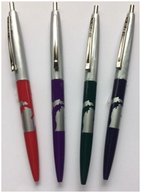 Glow-in-the-Dark Wolf Bracelet	Number of Wolf Bracelets ______  x  $5.00 each  =  ______  (tax included)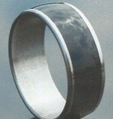 TOTAL ENCLOSED: ____________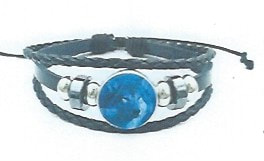 Please make checks payable to:  Lynne Smyles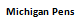 Mail Order To:	Lynne Smyles		36576 Capper		Clinton Township, Michigan 48035